PODER JUDICIÁRIO DO ESTADO DO ACREVara de Proteção à Mulher da Comarca de Rio brancoProgramação - 8ª Semana “Justiça pela Paz em Casa”Além das atividades acima apresentadas, haverá atendimento diário com as mulheres vítimas e com os homens envolvidos nos processos em trâmite na Vara de Proteção à Mulher.  Além disso, haverá mutirão de audiência com início às 8h da manhã, dos dias 21 a 31/08/2017.DATA E HORAATIVIDADELOCAL DE EXECUÇÃO22/08/2017ÀS 09:00 HsPalestra de conscientização sobre a Lei Maria da Penha  e seus aspectos, para mulheres do Ramal BrindeiroAc-40 Km-12, Bairro Santa Maria Igreja Pentecostal Tabernáculo de Glória24/08/2017Às 08:30 HsPalestra de conscientização sobre a Lei Maria da Penha e seus aspectos,  para o grupo de acompanhamento das mulheres do Cras SobralCras Sobral25/08/2017Às 09:00 HsEncontro reflexivo com homens, os quais possuem processo em andamento na Vara de Proteção à Mulher, com o tema: Lei Maria da Penha e aspectos da cultura PatriarcalSala da Equipe Multidisciplinar da Vara de Proteção à Mulher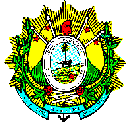 